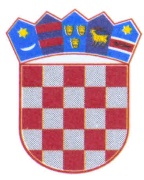       REPUBLIKA HRVATSKAPOŽEŠKO SLAVONSKA ŽUPANIJA      OPĆINA BRESTOVAC      Općinsko vijećeKLASA:302-01/16-01/05 URBROJ:2177-02/02-16-1Brestovac,19.09.2016.g.      Na temelju 31. Statuta Općine Brestovac  („Službeni glasnik Općine Brestova“, br. 3/2013 i 9/2013) Općinsko vijeće Općine Brestovac,na   sjednici, održanoj    2016. godine, donosi                               ODLUKU O DONOŠENJU STRATEGIJE RAZVOJA            OPĆINE BRESTOVAC ZA RAZDOBLJE 2015. DO 2020. GODINE                                                          Članak 1. Donosi se Strategija razvoja Općine Brestovac za razdoblje od 2015. do 2020. godine izrađivača tvrtke UPC savjetovanje d.o.o. Požega.                                                           Članak 2. Tekst Strategije razvoja Općine Brestovac za razdoblje od 2015. do 2020. godine je u prilogu ove Odluke o donošenju Strategije razvoja Općine Brestovac za razdoblje od 2015. do 2020. godine i čini njezin sastavni dio.                                                           Članak 3. Tekst Odluke o donošenju Strategije razvoja Općine Brestovac za razdoblje od 2015. do 2020. godine objaviti će se u „Službenom glasniku“ Općine Brestovac i na web stranici Općine Brestovac, a tekst Strategije razvoja Općine Brestovac za razdoblje od 2015. do 2020. godine na web stranici Općine Brestovac www.brestovac.hr .                                                           Članak 4. Ova Odluka stupa na snagu osmog dana od dana objave u Službenom glasniku Općine Brestovac.                                                                            PREDSJEDNIK OPĆINSKOG VIJEĆA                                                                                       Tomo Vrhovac